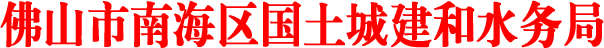 佛山市南海区国土城建和水务局关于开展2017年度第二期招投标从业人员培训的通知各有关单位：为进一步加强我区招投标行业管理，提高从业人员素质和专业水平，我局拟举办2017年度第二期招投标从业人员培训，并委托佛山市南海区建筑业协会承办。现将相关事项通知如下：一、培训对象（一）在南海区内有业务的招标代理机构从业人员（注：2017年在区内从事相关业务的招标代理机构务必派相关从业人员参加培训，若缺席，我局将按佛山市诚信管理办法予以诚信扣分）；（二）区、镇（街道）招投标监管人员等。二、参训须知由于培训课室容纳人数有限，请各参训单位派1-2人参加培训（限200人）。由于培训地点停车位不足，建议拼车或选择公共交通工具到场。（一）培训时间 7月31日（下周一）14:00-17:30（14:00-14:30签到）。（二）培训内容工程项目（PPP）招投标法律实务。（三）培训讲师魏济民律师——广东省国资委法律专家、华瑞兴律师事务所主任。（四）培训地点佛山市南海区桂城街道天佑三路1号（南海区住建局）三楼305会议室。三、其他事项请参加培训的单位于7月31日（下周一）上午10点前报名，额满即止，统一填写回执后以电子邮件方式发送至邮箱：yanney2016@qq.com。附件：参训人员回执                        佛山市南海区国土城建和水务局2017年7月25日（联系人：曹舒琰，联系电话：0757-86229408）附件参训人员回执姓 名单位职务联系电话备注